7 сентября в колледже «Московия» прошло мероприятие ко «Дню здоровья», в котором активное участие приняли председатель комиссии по социальным вопросам  Молодежного парламента при Совете депутатов Захарова Ульяна и активист Молодежного парламента Барашков Александр.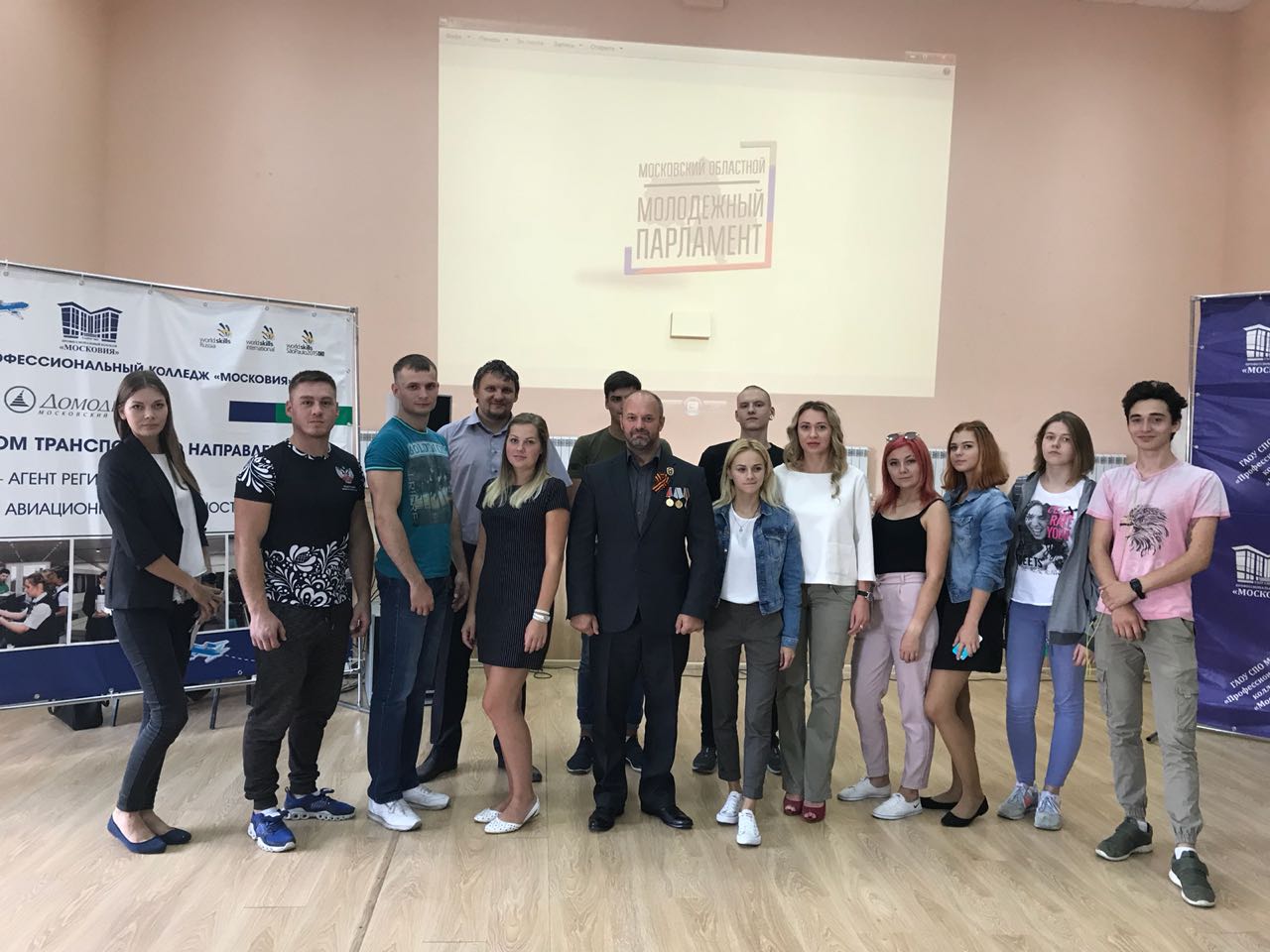 